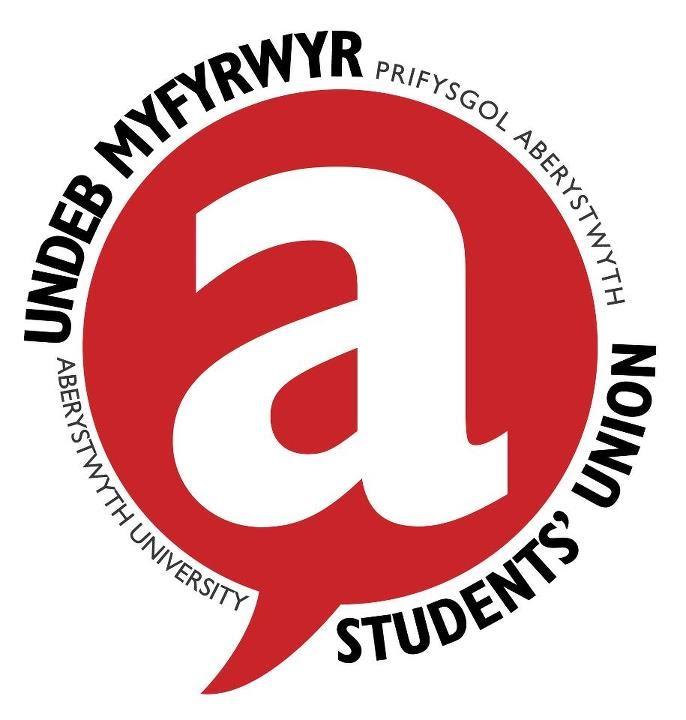 SWYDD DDISGRIFIADTEITL Y SWYDD:		INTERN CYFIEITHU CYMRAEG (Cyfnod penodol o flwyddyn)RHEOLWR LLINELL:		Rheolwr Cyfathrebu ac YmgysylltuCYFLOG:		Graddfa Interniaid UMAber: ar hyn o bryd £18,600 ORIAU:                  	36.5 awr yr wythnos, i'w gweithio'n hyblyg wedi trafodaeth â'r rheolwr llinell.DYDDIAD A YSGRIFENNWYD:  	14eg Ebrill 2021Diben y RôlMae gan UMAber bolisi dwyieithog cryf sy'n nodi bod yn rhaid i holl ohebiaeth yr Undeb fod yn ddwyieithog. Er mwyn ateb gofynion y polisi a delio â llwyth gwaith cynyddol, mae'r Undeb yn awyddus i recriwtio Intern fel Cyfieithydd Cymraeg.I gyfieithu amrywiaeth o ddogfennau o'r Saesneg i'r Gymraeg ac i'r gwrthwyneb. I ddarparu gwasanaeth cyfieithu ar y pryd o'r Gymraeg i'r Saesneg ac i'r gwrthwyneb mewn cyfarfodydd yn ôl yr angen.DYLETSWYDDAU A CHYFRIFOLDEBAUCyfieithu ysgrifenedigCyfieithu amrywiaeth o ddogfennau a thestun ffurfiol ac anffurfiol, gan gynnwys cyfryngau cymdeithasol, asedau marchnata a hyrwyddo, cynnwys gwefan, adroddiadau a dogfennau llywodraethiant.Gwirio'ch gwaith eich hun a gwaith aelodau eraill tîm UMAber i sicrhau cysondeb o ran arddull, geirfa a.y.b. Prawf-ddarllen dogfennau yn ôl yr angen er mwyn sicrhau arddull briodol, cywirdeb iaith, geirfa gywir a.y.b.Cynorthwyo datblygiad gwasanaeth cyfieithu UMAber Cyfieithu ar y prydDarparu gwasanaeth cyfieithu ar yr un pryd mewn amrywiaeth o gyfarfodydd (gall cyfarfodydd myfyrwyr ddigwydd ar ôl 5pm).Bod yn rhagweithiol wrth gyrchu a defnyddio'r dulliau a'r adnoddau mwyaf effeithiol i hwyluso mynediad myfyrwyr at gyfieithu ar y pryd.Dyletswyddau eraill: Mynychu cyfarfodydd, cynadleddau a digwyddiadau hyfforddi a all helpu â chyflawni'r tasgau uchod ac a all hyrwyddo buddion UMAber yn lleol, yn rhanbarthol ac yn genedlaethol.Hyrwyddo UMAber yn gadarnhaol, gan gynnal ei werthoedd a’i bolisïau.Hyrwyddo UMAber a'n gwaith ar lefel leol, ranbarthol a chenedlaethol pan ddaw cyfleoedd i wneud hynny.Gweithio o fewn telerau dogfennau llywodraethu'r Undeb, yn bennaf y Cyfansoddiad.Cyfrannu at gyhoeddiadau a deunydd gwybodaeth Undeb y Myfyrwyr.Cynnal disgwyliadau rhesymol o ran iechyd a diogelwch, gwarchod data, a rheoliadau a deddfwriaethau perthnasol eraill fel sy'n briodol.Helpu yn ystod digwyddiadau allweddol Undeb y Myfyrwyr gydol y flwyddyn, gan gynnwys yr Wythnos Groeso a'r EtholiadauBod ag ymagwedd hyblyg at ddyletswyddau a gwaith ac, yn arbennig, mabwysiadu arddull o weithio mewn tîm gydag adrannau a gweithgareddau ar draws yr Undeb cyfan.  Gall hyn olygu ymgymryd â dyletswyddau sy'n cynorthwyo adrannau eraill â’u gweithgareddau a’u gwasanaethauMae arferion gorau o ran yr amgylchedd yn gyfrifoldeb holl staff Undeb y Myfyrwyr.Cyfrannu at brosiectau'r Undeb a chyfranogi mewn gweithgorauCydymffurfio â disgwyliadau ymddygiad a safonau Undeb y Myfyrwyr yn y gwaith bob dyddNewidiadau yn y Swydd DdisgrifiadGall y swydd ddisgrifiad hwn newid unrhyw bryd ar ôl ymgynghori â deilydd y swydd. Ni fwriedir i'r swydd ddisgrifiad hwn fod yn rhestr gynhwysfawr o dasgau a ddaw i ran deilydd y swydd. Serch hynny, mae'n gosod allan prif ddisgwyliadau'r Undeb o ran dyletswyddau a chyfrifoldebau deilydd y swydd, a gall fod disgwyl i ddeilydd y swydd ymgymryd â gwaith amgen/ychwanegol sy'n gymesur â'r raddfa gyflog.MANYLEB Y PERSON - INTERN CYFIEITHU CYMRAEGMEINI PRAWFAngenrheidiolCais Diwrnod CyfweliadCYMWYSTERAUGradd yn y Gymraeg Hanfodol√PROFIADSgiliau profedig wrth gyfieithu adroddiadau a dogfennau Hanfodol√√Profiad o ddyletswyddau gweinyddol sylfaenol yn ogystal â gweithdrefnau swyddfa a chlerigolDymunol√√GWYBODAETHCymhwysedd TechGwyb gyda hyfedredd wrth ddefnyddio Microsoft Outlook a Word, a dealltwriaeth ymarferol o ExcelHanfodol√Gwybodaeth am systemau gweinyddol a dealltwriaeth ynghylch meddalwedd cof cyfieithuDymunol√NODWEDDION a SGILIAUSgiliau cyfathrebu llafar ac ysgrifenedig ardderchogHanfodol√√Y gallu i gyfathrebu drwy gyfrwng y GymraegHanfodol√√Y gallu i hyrwyddo delwedd gadarnhaol o UMAberHanfodol√√Y gallu i weithio'n effeithiol mewn tîm ac ar eich liwt eich hunHanfodol√√Hunan-ysgogol gydag agwedd bositif; hefyd y gallu i gymryd y cam cyntaf i ddynodi tasgau a blaenoriaethu eich gwaith eich hunHanfodol√√Parodrwydd i ymgymryd â hyfforddiant ychwanegol ar gyfer cyfieithu ar yr un pryd.Hanfodol√Ymrwymiad i ddwyieithrwydd llafar ac ysgrifenedig. Hanfodol√Y gallu i flaenoriaethu a delio â llwyth gwaith ysgrifenedig amrywiol ac i ddarparu cyfieithiadau’n brydlon er mwyn cyrraedd terfynau amser caeth.√Sgiliau trefnu rhagorol gyda'r gallu i weithio'n effeithiol o fewn terfynau amser, cyrraedd targedau a sicrhau canlyniadau amlwgHanfodol√Dealltwriaeth ac ymrwymiad i hyrwyddo cydraddoldeb ac amrywioldeb ac arferion cynhwysolHanfodol√√Ymrwymiad i gynnal gwerthoedd Undeb y MyfyrwyrHanfodol√√